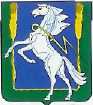 Администрация Теченского сельского поселенияСосновского муниципального района Челябинской областиПОСТАНОВЛЕНИЕ______________________________________________________________«10» июня 2021г. №12 п. Теченский О проведении публичных   слушанийпо проекту схемы    теплоснабженияТеченского сельского   поселенияСосновского муниципального районаЧелябинской области на период до 2040г(актуализация на 2022г).       В соответствии с Федеральным законом от 06.10.2003 г. № 131-ФЗ «Об общих принципах организации местного самоуправления в Российской Федерации», Постановлением Правительства Российской Федерации от 22.02.2012 г. № 154 «О требованиях к схемам теплоснабжении, порядку их разработки и утверждения», Уставом Теченского сельского поселения, администрация Теченского сельского поселенияПОСТАНОВЛЯЕТ:       1. Провести публичные слушания по проекту схемы теплоснабжения муниципального образования Теченское сельское поселение Сосновского муниципального района Челябинской области на период до 2040 года (актуализация на 2022г)      2. Утвердить состав оргкомитета по организации и проведению публичных слушаний по проекту схемы теплоснабжения Теченского сельского поселения (приложение).      3.Проведение публичных слушаний назначить на 10 июля 2021 года по адресу: Челябинская область, Сосновский район, п.Теченский, ул.Центральная,19, в 16-00 часов.      4. Определить следующий порядок обращения заинтересованных лиц по поводу внесения предложений и замечаний по вопросу, вынесенному на рассмотрения публичных слушаний:      - заинтересованные лица вправе до 10 июля 2021 года в рабочие дни с              9-00 до 17-00 час. направить свои предложения и замечания, касающиеся проекта схемы теплоснабжения Теченского сельского поселения Сосновского муниципального района Челябинской области, для включения их в протокол публичных слушаний, по адресу: Челябинская область, Сосновский район, п. Теченский, ул. Центральная,19, администрация Теченского сельского поселения.     5. Опубликовать настоящее постановление на информационных стендах и разместить на официальном сайте муниципального образования Теченское сельское поселение в сети Интернет по адресу: https:techenskoe.eps74.ru.Глава Теченского сельского поселения                                  В.Ф. Сурашева                                                      Приложение: к постановлению администрацииТеченского сельского поселенияот «10» июня 2021г. № Состав оргкомитета по организации и проведению публичных слушаний по проекту схемы теплоснабженияТеченского сельского поселения Сосновского муниципального района Челябинской областиСурашева В.Ф.- Глава Теченского сельского поселения, председатель комиссии;Члены комиссии:- Шаяхметова Г.Ф., - заместитель Главы поселения Теченского сельского поселения, заместитель председателя комиссии;- Пономарева Т.В., - специалист администрации Теченского сельского поселения;- Сизинцева Г.Р., - специалист администрации Теченского сельского поселения.